.                          СПЕЦИФИКАЦИЯ                                                 SРастворно бетонный Узел -  РБУ HZS50главная информациятеоретический производительность 40-50м3/чГлавный смеситель JS1000(двухвальная смеситель)Высота выгрузки 3.8мТочность взвешивания заполнители±2％Точность взвешивания цемента±1％Точность взвешивания угольного пыли±1％Точность взвешиванияводы ±1％Точность взвешивания смески ±1％Скорость перевозки заполнители шнек  Ø219 x9M   2штПлощадь :18м×15мОбщая мощность: около 60кВтОбщий вес около 24ттехническая спецификация 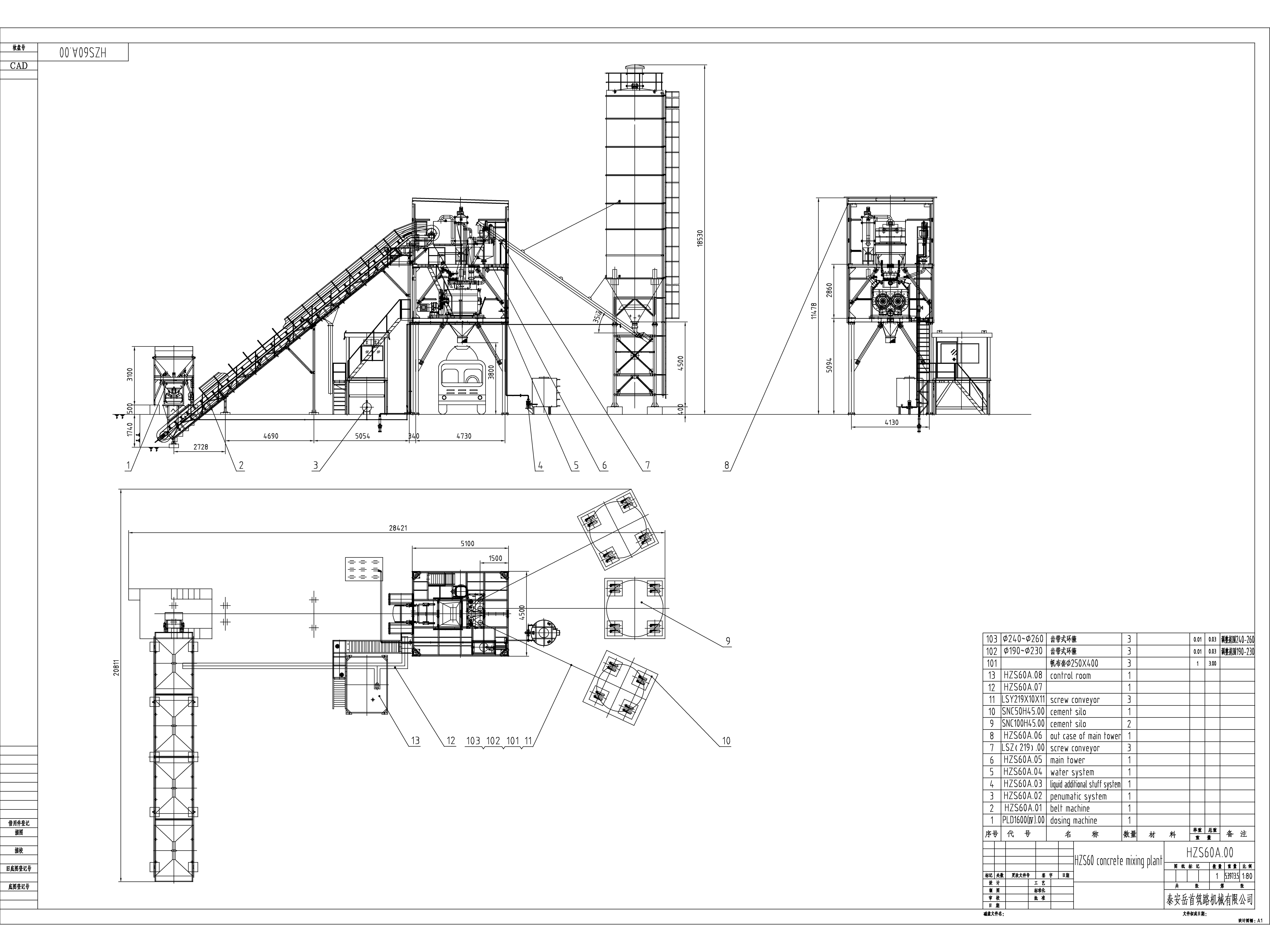 Наименование узловтипколичествоЦена(долл.)Линия для производства РБУ HZS50HZS50Комплект195 750 $Доставка до порта Новороссийскшт.один 40 футовый контейнер6650$модель модель HZS50бункер инертных материаловмодель PLD1600бункер инертных материаловбункер заполнителиобъём:8m3×3   объём дозатора:800Л×3способ дозировки:отдельныйсистема подъёмЛенточный конвейерГладкая лентаСмеситель JS1000JS1000Входящий объём:1600Л 
Исходящий объём:1000Лсистема взвешиванияцемента Объём 480Л система взвешиванияМинепорошок Объём 290Лсистема взвешиванияУгольная золаОбъём 290Лсистема взвешиваниявода Объём 400Лсистема взвешиванияжидкая добавкаОбъём 40Л  накопительная коробка добавки :2м3 Пневматическая система: Пневматическая система: V-0.9/7Контрольная система Контрольная система автоматическаяшнекшнекØ219 x9MпунктспецификацияКол.фото1Cистема дозатора заполнители (состав из весового дозатора,конвейера заполнители )1.бункер заполнители(1) объём 8м3×3(2) исходящая дверца:3(3)цилиндр: 80 ход 200  (с электромагнитным клапаном )2шт(4)цилиндр: 80 ход 250  (с электромагнитным клапаном ) 1шт2. весовой дозатор(1)объём 800Л ×3шт   (2)тип взвешивания отдельно взвесить   (3)сенсор: LC-C-1 9шт   (4)точность взвешивания: ±2%3.ременный конвейер    (1)ремень : 650мм  (2)скорость ремени4. электрический барабанмощность 5.5кВт 5.вибратор:MVE100/3 Oli-Wolongмощность 0.09кВт   3 шт1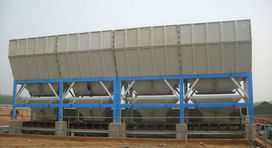 Дозатор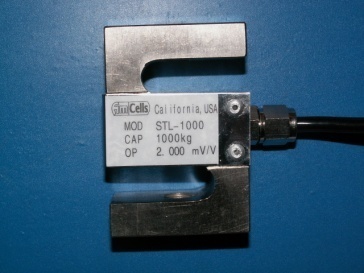 сенсор2.Система смесителиМодель: JS1000Входящий объём:1500ЛИсходящий объём:1000ЛВысота выгрузки :3.8мМощность электродвигатели:18.5кВт×2лезвие и подкладки изготовлены из износостойкого материала.О системе: Планетарный редуктор, небольшого объема, высокая эффективность, высокая надежность.Материал подкладки и лезвии из износостойкого хрома и железо. Разумный проект по угле,качественный эффективность по смешивания, быстрая скорость и длительный срок службы.Конец четыре оси оснащены автоматической система уплотнения впрыском масла.Выгрузка ворот контролируется гидравлическим насосом масла. Существуют три палки точек и никакого шума.Проект на избыточный вес и хорошее демпфирование.1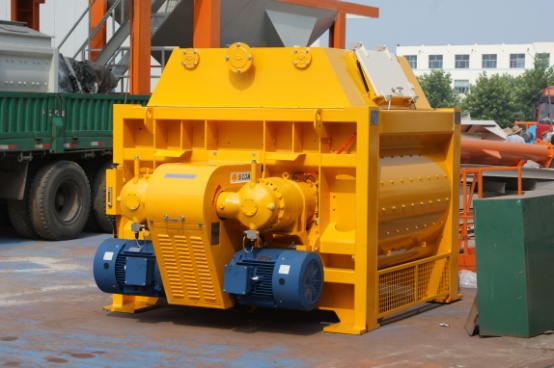 Смеситель        3платформа смесителиВысота выгрузки 3.8мпульт смесителибашня покрытия , корпусэлектромагнитный клапан
Лестницы, платформы, поручни1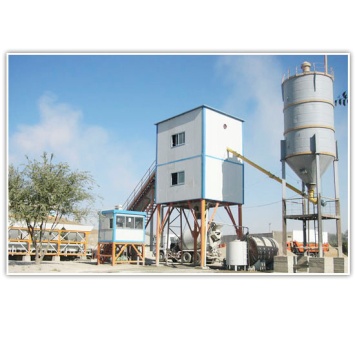 4Система взвешивания цементаСостав из весового дозатора ,пневматического заслонка,сенсора и т.д.Объём 480Л Сфера взвешивания: 0～480 кгТочность взвешивания ±1%Сенсор LC-E-Ⅲ-0.5 3штпневматический заслонк: : BV1F250Sвибратор:MVE1000/3 Oli-wolongмощность :0,09кВт1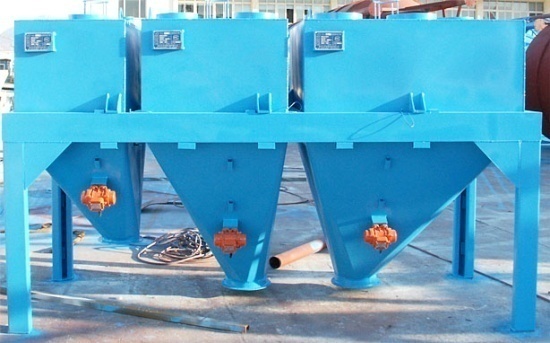 5Система взвешивания минерального порошкаСостав из весового дозатора ,пневматического заслонка,сенсора и т.д.Объём 290Л Сфера взвешивания: 0～260 кгТочность взвешивания ±1%СенсорLC-E-Ⅲ-0.3    3штпневматический заслонк: : BV1F250Sвибратор:MVE1000/3 Oli-wolongмощность :0,09кВт6Система взвешивания воды Состав из бассейна,гидронасоса,весового дозатора угольный пыли, пневматического заслонка,сенсора и т.д.Питания гидронасоса : QY40-16-3кВтПневматический шаровой клапан трубопроводы.Объём воды:400ЛСфера взвешивания: 0～400 кгСенсор: LC-C-0.1Исходящий пневматический заслонкТочность взвешивания: ±1%1Водной дозатор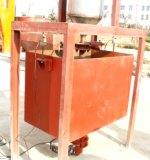 7Система взвешивания смески включая коробка и трубопроводыЖидкой смески сосотав из нокапительного коробки смески,весового дозатора смески, пневматического заслонка,сенсора и т.д.1.питательный насос смески : мощность 0.75кВт2.трехфразный трубопроводы пневматического шарового клапана3.объём смаски:40Л4.Сфера взвешивания: 0～40 кг5. нокапительная коробка смески :2м3  6. точность взвешивания: ±1%7.сенсор: LC-C-0.1  1весы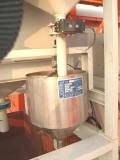 8Пневматическая система Состав из воздушного компрессора,гозавой цилиндр ,элекромагнитные и пневматические компонеты.воздушный компрессор: электромагнитный a)главная башня электромагнитный клапан пневматического контрольного ящика b) электромагнитный клапан цилиндра c)электромагнитный клапан цимента ,качество похожо на порошковый склад(3) воздушный питателькомпонеты расположения1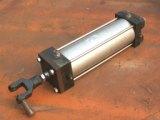 9Контрольная система 1.операция принимает центральную систему управления. Это просто и удобно работать.2.Дозированное управляется микрокомпьютером.3.Операционные данные смесители может быть сохранены на протяжении более десяти лет для удобства настройки управления.4.Формула, которая может достигать более десятка, можно выразить цифрами для удобства различения.5. Он имеет функции анализа ошибок и автоматической проверки.6. При условии, вылетающих из автоматического управления.Ручная операционная система может закончить управления смесительной установки, такие как дозирования, смешивания разрядки.7.Сильноточные часть система отделена от слаботочных части, так что расширяет возможности защиты от заклинивания. Просты в обслуживании.8.установки песок и камень,включая водной отношениеизмеритель (нужно заказать отдельно)
9. Оснастить четыре картины, система мониторинга: смеситель;бункер питатели; разгрузочный бункер; Система взвешивания.О системе:
Основной аппаратный этой системы все принять Siemens Германии и высокую производительность, высокую надежность и красивый внешний вид. Консоль принимает человек-машина инженерное проектирование, удобство работы.1Контрольная система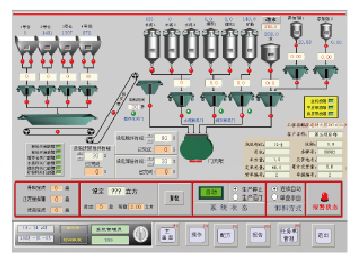 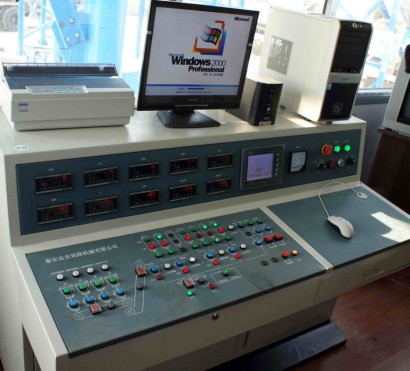 Габина контроли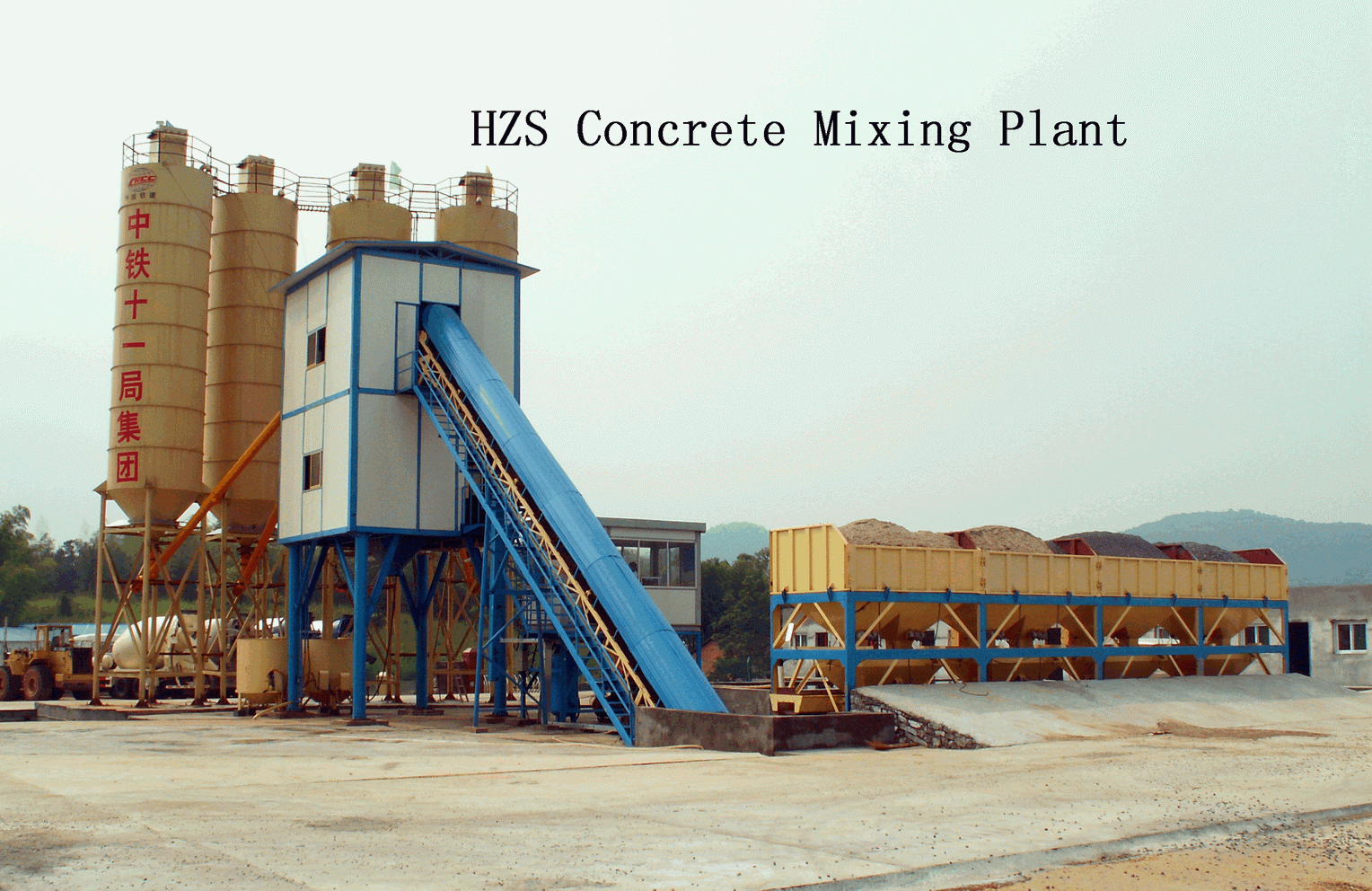 10Шнековой конвейер Спецификация:Ф219×9м2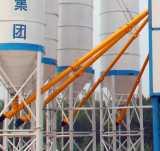 